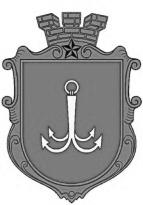 ОДЕСЬКА МІСЬКА РАДАПОСТІЙНА КОМІСІЯЗ ПИТАНЬ ПЛАНУВАННЯ, БЮДЖЕТУ І ФІНАНСІВ ________________№_________________на №______________від______________┌						┐ПРОТОКОЛ засідання комісії01.05.2023 року      15-00       каб. 307Присутні:1. Потапський Олексій Юрійович 2. Звягін Олег Сергійович3. Ієремія Василь Володимирович4. Макогонюк Ольга Олександрівна5. Мороховський Вадим Вікторович 6. Танцюра Дмитро Миколайович Запрошені: СЛУХАЛИ: Інформацію заступника міського голови - директора Департаменту фінансів Одеської міської ради Бедреги С.М. по коригуванню бюджету Одеської міської територіальної громади на 2023 рік за листом Департаменту фінансів Одеської міської № 04-13/87/424 від 21.04.2023 року.Виступили: Потапський О.Ю., Мостовських Н.І., Барбул О.Р.,           Звягін О.С.,  Ієремія В.В., Макогонюк О.А., Бахмутов О.В.Голосували за наступні коригування бюджету Одеської міської територіальної громади на 2023 рік:8.2.1. на виконання заходу Міської цільової програми благоустрою м. Одеси на 2022-2026 роки, затвердженої рішенням Одеської міської  ради від 08 грудня 2021 року № 805-VIII, та враховуючи  рішення Виконавчого комітету Одеської міської ради від 24 листопада 2022 року № 321 «Про закріплення за Комунальним підприємством «Сервісний центр» на праві господарського відання дитячих, спортивних майданчиків та інших елементів благоустрою, розташованих на території міста Одеси» пропонується визначення додаткових бюджетних призначень загального фонду по КПКВКМБ 1216030 «Організація благоустрою населених пунктів» (видатки розвитку) у сумі 15 813 240 грн:13. На чергове засідання Одеської міської ради вносяться на розгляд зміни до Міської цільової програми благоустрою м. Одеси на 2022-2026 роки, зокрема Департаменту архітектури та містобудування Одеської міської ради по заходу 10.6. «Проведення відкритих архітектурних конкурсів на кращу проєктну пропозицію благоустрою в м. Одесі» збільшено орієнтовний обсяг фінансування на 2023 рік, у тому числі на проведення замовленого архітектурного конкурсу на кращу проєктну пропозицію з реконструкції (реновації) Катерининської площі у м. Одесі.  Департаментом архітектури та містобудування Одеської міської ради надані  пропозиції (копія листа додається) щодо визначення додаткових бюджетних призначень загального фонду за КПКВКМБ 1616030 «Організація благоустрою населених пунктів» (видатки споживання) на проведення вищевказаного конкурсу у сумі 350 000 грн.Визначення додаткових бюджетних призначень за підпунктом 8.2.1. та пункті 13 цього листа пропонуємо за рахунок зменшення бюджетних призначень загального фонду бюджету Одеської міської територіальної громади, визначених головному розпоряднику бюджетних коштів – Департамент фінансів Одеської міської ради за КПКВКМБ 3718710 «Резервний фонд місцевого бюджету» (нерозподілені видатки) у сумі 16 163 240 грн.	17. Управлінням дорожнього господарства Одеської міської ради надані пропозиції (копія листа додається) щодо визначення додаткових бюджетних призначень спеціального фонду (бюджету розвитку) у сумі 120 000 000 грн. Пропозиції Управління дорожнього господарства Одеської міської ради щодо визначення додаткових бюджетних призначень за бюджетними програмами та переліком витрат бюджету розвитку наведені у додатку 5 до цього листа (додається).Визначення додаткових бюджетних призначень Управлінню дорожнього господарства Одеської міської ради у сумі 120 000 000 грн пропонуємо за рахунок:Зменшення бюджетних призначень, визначених за головним розпорядником бюджетних коштів – Департамент фінансів Одеської міської ради, за КПКВКМБ 3718710 «Резервний фонд місцевого бюджету» (нерозподілені видатки) у сумі      60 420 306 грн;Розподілу залишку коштів загального фонду бюджету Одеської міської територіальної громади – Дорожнього фонду Одеської міської ради, який утворився станом на 01 січня 2023 року, у сумі 59 579 694 грн.За – одноголосно. ВИСНОВОК: Погодити коригування бюджету Одеської міської територіальної громади на 2023 рік за пунктами 8.2.1., 13 та 17 листа Департаменту фінансів Одеської міської ради № 04-13/87/424 від 21.04.2023 року.Начальнику Управління дорожнього господарства Одеської міської ради Бахмутову О.В. внести на наступну сесії Одеської міської ради пропозиції щодо фінансування розробки проектно-кошторисної документації з капітального ремонту (відновлення) твердого покриття тротуарів у м. Одесі. СЛУХАЛИ: Інформацію директора Департаменту міського господарства Одеської міської ради Н.Мостовських щодо збільшення бюджетних призначень на капітальний ремонт ліфтів у 2023 році на суму 548,5 млн. грн. (лист Департаменту № 01-57/281вих від 24.04.2023 року). Виступили: Потапський О.Ю., Танцюра Д.М., Звягін О.С., Ієремія В.В., Бедрега С.М. ВИСНОВОК: Перенести розгляд питання на наступне засідання комісії. Директору Департаменту міського господарства Одеської міської ради Н.Мостовських надати на розгляд комісії уточнений перелік об’єктів капітального ремонту ліфтів, визначених Міською цільовою програмою розвитку житлового господарства  м. Одеси на 2022-2026 роки, на суму     151,5 млн. грн.СЛУХАЛИ: Інформацію директора Департаменту міського господарства Одеської міської ради Н.Мостовських щодо виділення додаткових коштів КП «Сервісний центр» на утримання споруд цивільного захисту відповідно до погоджених змін до Міської цільової програми цивільного захисту населення і територій від надзвичайних ситуацій техногенного і природнього характеру, забезпечення пожежної безпеки на території м. Одеси на 2022-2026 роки (лист Департаменту № 01-57/288вих від 27.04.2023 року). Виступили: Потапський О.Ю., Барбул О.Р., Бедрега С.М., Танцюра Д.М.Голосували за виділення додаткових коштів КП «Сервісний центр» на утримання споруд цивільного захисту відповідно до погоджених змін до Міської цільової програми цивільного захисту населення і територій від надзвичайних ситуацій техногенного і природнього характеру, забезпечення пожежної безпеки на території м. Одеси на 2022-2026 роки:За – 0.ВИСНОВОК: Пропозиція не прийнята. СЛУХАЛИ: Інформацію заступника міського голови - директора Департаменту фінансів Одеської міської ради Бедреги С.М. по коригуванню бюджету Одеської міської територіальної громади на 2023 рік за листом Департаменту фінансів Одеської міської № 04-13/90/437 від 27.04.2023 року та листами Управління капітального будівництва Одеської міської ради          № 02-05/332-04 від 27.04.2023 року та № 02-05/335-04 від 01.05.2023 року.Виступили: Потапський О.Ю., Звягін О.С., Панов Б.М., Ієремія В.В.Голосували за наступні коригування бюджету Одеської міської територіальної громади на 2023 рік:Постійною комісією Одеської міської ради з питань планування, бюджету і фінансів на засіданні, яке відбулось 26.04.2023, не підтриманні пропозиції по внесенню змін до бюджету Одеської міської територіальної громади на 2023 рік, які були надані Управлінням капітального будівництва Одеської міської ради та зазначені у листах Департаменту фінансів Одеської міської ради. 	27.04.2023 року Управлінням капітального будівництва Одеської міської ради надані оновлені пропозиції (копія листа додається) щодо визначення додаткових бюджетних призначень на загальну суму 439 490 000 грн, в тому числі:-  за рахунок загального фонду за КПКВКМБ 1517370 «Реалізація інших заходів щодо соціально-економічного розвитку територій» (видатки споживання) на заходи пов’язані із забезпеченням умов ведення будівництва та введення об’єктів в експлуатацію у сумі 500 000 грн;- за рахунок спеціального фонду (бюджету розвитку) у сумі 438 990 000 грн. Пропозиції Управління капітального будівництва Одеської міської ради щодо визначення додаткових бюджетних призначень за бюджетними програмами та переліком витрат бюджету розвитку наведені у додатку до цього листа (додається).Визначення додаткових бюджетних призначень Управлінню капітального будівництва Одеської міської ради у сумі 439 490 000 грн пропонуємо за рахунок:Зменшення бюджетних призначень, визначених за головним розпорядником бюджетних коштів – Департамент фінансів Одеської міської ради, у сумі  296 056 529 грн, у тому за:КПКВКМБ 3717370 «Реалізація інших заходів щодо соціально-економічного розвитку територій» (найменування витрат бюджету розвитку: «Інші видатки (нерозподілені видатки)») у сумі 7 217 163 грн; КПКВКМБ 3718710 «Резервний фонд місцевого бюджету» (нерозподілені видатки) у сумі 288 839 366 грн;Розподілу залишку коштів бюджету розвитку Одеської міської територіальної громади, який утворився станом на 01 січня 2023 року, у сумі 143 433 471 грн, з них  7 767 487 грн за рахунок залишку коштів, які надійшли до бюджету Одеської міської територіальної громади як пайова участь замовників у розвитку інфраструктури міста Одеси, (найменування витрат бюджету розвитку: «Капітальний ремонт будівлі  літери «И», яка є частиною КНП «Міська клінічна інфекційна лікарня» Одеської міської ради, розташованої за адресою: м. Одеса, вул. Пастера, 5/7»).За – одноголосно. ВИСНОВОК: Погодити коригування бюджету Одеської міської територіальної громади на 2023 рік за листом Департаменту фінансів Одеської міської ради № 04-13/87/424 від 21.04.2023 року з урахуванням листа Управління капітального будівництва Одеської міської ради                   № 02-05/335-04 від 01.05.2023 року з одночасним зменшенням бюджетних призначень за КПКВКМБ 1517321 «Будівництво освітніх установ та закладів» (найменування витрат бюджету розвитку: «Проєктування та реконструкція будівель Одеської спеціальної школи № 75 Одеської міської ради, розташованої за адресою: м. Одеса, вул. Садова, 4») у сумі 2 000 000 грн.СЛУХАЛИ: Інформацію заступника міського голови - директора Департаменту фінансів Одеської міської ради Бедреги С.М. по коригуванню бюджету Одеської міської територіальної громади на 2023 рік за листом Департаменту фінансів Одеської міської № 04-13/92/446 від 28.04.2023 року та листом Департаменту культури, міжнародного співробітництва та європейської інтеграції № 06-02/17/283 від 25.04.2023 року.Виступили: Потапський О.Ю., Ліптуга І.Л., Мороховський В.В.Голосували за наступні коригування бюджету Одеської міської територіальної громади на 2023 рік:Департаментом культури, міжнародного співробітництва та європейської інтеграції Одеської міської ради надані пропозиції (копія листа додається) щодо визначення додаткових бюджетних призначень на виконання заходів Міської цільової програми розвитку міжнародного співробітництва та маркетингу на території міста Одеси на 2020-2023 роки, затвердженої рішенням Одеської міської ради від 22 липня 2020 року № 6224-VII, за КПКВКМБ 3810160 «Керівництво і управління у відповідній сфері у містах (місті Києві), селищах, селах територіальних громадах» на загальну суму 2 766 248 грн, в тому числі: збільшити бюджетні призначення загального фонду (видатки споживання) - 1 766 248 грнзбільшити бюджетні призначення спеціального фонду (бюджету розвитку) (найменування витрат бюджету розвитку: «Придбання обладнання і предметів довгострокового користування») - 1 000 000 грн.Визначення додаткових бюджетних призначень пропонується за рахунок зменшення резерву на нерозподілену штатну чисельність виконавчих органів Одеської міської ради, створеного у Департаменті фінансів Одеської міської ради за КПКВКМБ 3710160 «Керівництво і управління у відповідній сфері у містах (місті Києві), селищах, селах, об`єднаних територіальних громадах» у сумі 2 766 248 грн (видатки споживання), з них на заробітну плату – 2 267 500 грн. За – одноголосно. ВИСНОВОК: Погодити коригування бюджету Одеської міської територіальної громади на 2023 рік за листом Департаменту фінансів Одеської міської ради № 04-13/87/424 від 21.04.2023 року.СЛУХАЛИ: Інформацію начальнику Відділу мобілізаційної та оборонної роботи Одеської  міської ради А.Герасименко щодо поправок до проєкту рішення «Про внесення змін до Міської цільової програми сприяння розвитку підрозділів територіальної оборони та добровольчих формувань територіальної громади  міста Одеси на 2022 – 2023 роки, затвердженої рішенням Одеської міської ради від 09 лютого 2022 року № 865-VIII» (лист Відділу № 04-20/208 від 19.04.2023 року). Голосували за внесення поправок до проєкту рішення «Про внесення змін до Міської цільової програми сприяння розвитку підрозділів територіальної оборони та добровольчих формувань територіальної громади  міста Одеси на 2022 – 2023 роки, затвердженої рішенням Одеської міської ради від 09 лютого 2022 року № 865-VIII»:За – одноголосно.ВИСНОВОК: Внести поправку №2 до проєкту рішення «Про внесення змін до Міської цільової програми сприяння розвитку підрозділів територіальної оборони та добровольчих формувань територіальної громади  міста Одеси на 2022 – 2023 роки, затвердженої рішенням Одеської міської ради від 09 лютого 2022 року № 865-VIII» (поправка додається). СЛУХАЛИ: Інформацію в.о. директора Департаменту архітектури та містобудування № 01-04/15 від 13.04.2023 року щодо проєктів рішень «Про внесення на розгляд Одеської міської ради проєкту рішення «Про затвердження Міської цільової програми розроблення містобудівної та іншої документації загальноміського значення у м. Одесі на 2023-2025 роки» та «Про затвердження підсумкового звіту про виконання Міської цільової програми розроблення містобудівної та іншої документації загальноміського значення у м. Одесі на 2019-2021 роки, затвердженої рішенням Одеської міської ради від 20 березня 2019 року  № 4360-VII» (лист Департаменту архітектури та містобудування № 01-04/15 від 13.04.2023 року). Виступили: Потапський О.Ю., Ієремія В.В. ВИСНОВОК: Інформацію прийняти до відома. СЛУХАЛИ: Інформацію за зверненням директора Департаменту міського господарства Одеської міської ради Н.Мостовських щодо внесення поправки до проєкту рішення «Про внесення змін до Міської цільової програми благоустрою м. Одеси на 2022 – 2026 роки» (лист Департаменту         № 01-57/287вих від 27.04.2023 року). Голосували за поправку проєкту рішення «Про внесення змін до Міської цільової програми благоустрою м. Одеси на 2022 – 2026 роки»:За – одноголосно.ВИСНОВОК: Внести поправку до проєкту рішення «Про внесення змін до Міської цільової програми благоустрою м. Одеси на 2022 – 2026 роки» (поправка додається).СЛУХАЛИ: Інформацію  щодо поправок до проєкту рішення «Про внесення змін до Міської цільової програми «Безпечне місто Одеса» на      2020 – 2023 роки, затвердженої рішенням Одеської міської ради від 18 березня 2020 року № 5797-VII».Голосували за внесення поправок до проєкту рішення  «Про внесення змін до Міської цільової програми «Безпечне місто Одеса» на 2020 – 2023 роки, затвердженої рішенням Одеської міської ради від 18 березня 2020 року № 5797-VII»:За – одноголосно.ВИСНОВОК: Внести поправку до проєкту рішення Одеської міської ради «Про внесення змін до Міської цільової програми «Безпечне місто Одеса» на 2020 – 2023 роки, затвердженої рішенням Одеської міської ради від 18 березня 2020 року № 5797-VII» (поправка додається). СЛУХАЛИ: Інформацію щодо поправок до проєкту рішення «Про внесення змін до рішення Одеської міської ради від  30 листопаду 2022 року № 1012-VІІІ «Про бюджет Одеської міської територіальної громади на        2023 рік».Голосували за поправки до проєкту рішення «Про внесення змін до рішення Одеської міської ради від 30 листопаду 2022 року № 1012-VІІІ «Про бюджет Одеської міської територіальної громади на 2023 рік»:За – одноголосно.ВИСНОВОК: Внести поправку №3 до проєкту рішення «Про внесення змін до рішення Одеської міської ради від 30 листопаду 2022 року                   № 1012-VІІІ «Про бюджет Одеської міської територіальної громади на 2023 рік» (поправка додається). Голова комісії						Олексій ПОТАПСЬКИЙСекретар комісії						Ольга МАКОГОНЮКпл. Думська, 1, м. Одеса, 65026, УкраїнаБедрегаСвітлана Миколаївна   - заступник міського голови - директор Департаменту фінансів Одеської міської ради;БоринськаТетяна Сергіївна - в.о. директора Департаменту архітектури та містобудування Одеської міської ради;       КасимовМарат Маргазіянович - перший заступник директора Департаменту архітектури та містобудування Одеської міської ради;       ГерасименкоАндрій Іванович  - начальник Відділу мобілізаційної та оборонної роботи Одеської  міської ради;МостовськихНаталія Іванівна- директор Департаменту міського господарства Одеської міської ради;КарпенчукМихайло Юрійович - депутат Одеської міської ради;ЄремицяОлексій Миколайович - депутат Одеської міської ради;ПановБорис Миколайович - начальник Управління капітального будівництва Одеської міської ради; ЛіптугаІван Леонідович - директор Департаменту культури, міжнародного співробітництва та європейської інтеграції Одеської міської ради;БарбулОлександр Романович  - директор комунального підприємства «Сервісний центр»;Бахмутов Олег Володимирович- начальника Управління дорожнього господарства Одеської міської ради.Захід ПрограмиПередбачено у Програмі, грнПередбачено у бюджеті, грнПропозиції по внесенню змін до бюджету, грнЗахід 6.2. «Ремонт та утримання дитячих, спортивних та інших майданчиків, інша діяльність, пов’язана з благоустроєм та експлуатацією об’єктів житлово-комунального господарства»44 796 0000+ 15 813 240Захід ПрограмиПередбачено у Програмі, грнПередбачено у бюджеті, грнПропозиції по внесенню змін до бюджету, грн1.1. Проведення заходів міжнародного та євроінтеграційного характеру в місті Одесі155 2480155 2481.2. Забезпечення заходів щодо перебування офіційних іноземних делегацій у рамках святкування Дня міста500 0000500 0001.3. Участь представників Одеської міської ради у міжнародних конференціях, форумах, асамблеях, виставках, симпозіумах, семінарах  з питань розвитку зовнішніх відносин, промоції міста50 000050 0001.4. Активізація роботи з наявними партнерами та пошук нових на міжнародній арені для реалізації спільних проєктів та обміну досвідом, організація відряджень й офіційних візитів представників Одеської міської ради100 0000100 0001.5. Проведення протокольних заходів із представниками дипломатичного корпусу, акредитованого в Україні та Одесі, міжнародними організаціями, працівниками іноземних установ і компаній, а також з офіційними делегаціями, що прибувають з-за кордону, групами та окремими іноземцями100 0000100 0001.7. Закупівля туристичного символу Одеси «Якір-серце» для передачі в дар порідненим містам1 000 00001 000 0001.8. Забезпечення мовного супроводу міжнародних зустрічей та заходів під час святкування Дня міста (у тому числі оренда обладнання для синхронного перекладу) та офіційного перекладу документів50 000050 0002.1. Розробка маркетингової стратегії міста Одеси, брендингу та брендбуку території100 0000100 0002.2. Розміщення інформаційно-рекламних матеріалів щодо м. Одеси в Україні та за кордоном на офлайн- та онлайн-майданчиках200 0000200 0002.3. Розробка та виготовлення (оновлення) мультимедійних, інформаційно-рекламних матеріалів, промороликів пром. Одесу, спрямованих на створення позитивного іміджу та промоції міста200 0000200 0002.4. Розробка, виготовлення, тиражування друкованих презентаційних і промоційних матеріалів, спрямованих на створення позитивного іміджу та промоції міста200 0000200 0003.6. Поширення інформаційно-презентаційних матеріалів  про виробничий та торговельно-економічний потенціали підприємств міста Одеси на міжнародній арені в іноземних державах через представників торгово-промислової палати України за кордоном36 000036 0004.1. Підвищення рівня компетенції, а також вивчення додаткових іноземних мов посадовими особами Департаменту міжнародного співробітництва та маркетингу Одеської міської ради25 000025 0004.2. Організація та проведення стажування посадових осіб Одеської міської ради у муніципалітетах поріднених міст та стажування працівників муніципалітетів поріднених міст в Одеській міській раді50 000050 000Разомхх2 766 248